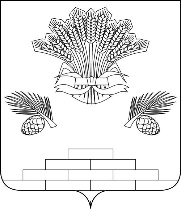 АДМИНИСТРАЦИЯ ЯШКИНСКОГО МУНИЦИПАЛЬНОГО ОКРУГАПОСТАНОВЛЕНИЕ«27» декабря 2022 г. №1329-пЯшкинский муниципальный округО предоставлении разрешения на условно разрешенный вид использования земельного участка или объекта капитального строительства п. Яшкинский, ул. Чкалова, 2а, кадастровый квартал: 42:19:0111003В соответствии со статьей 39 Градостроительного кодекса Российской Федерации, Федеральным законом от 06.10.2003 №131-ФЗ «Об общих принципах организации местного самоуправления в Российской Федерации», на основании заключения о результатах публичных слушаний по вопросу предоставления разрешения на условно разрешенный вид использования земельного участка или объекта капитального строительства от 23.12.2022 г., руководствуясь Уставом Яшкинского муниципального округа, администрация Яшкинского муниципального округа постановляет:1. Предоставить разрешение на условно разрешенный вид использования земельного участка или объекта капитального строительства в границах территории кадастрового квартала: 42:19:0111003, расположенного по адресу (местоположение): Кемеровская область-Кузбасс, Яшкинский муниципальный округ, п. Яшкинский, ул. Чкалова, 2а, площадью 1000 кв. м., в части предоставления условно разрешенного вида использования земельного участка «Амбулаторно-поликлиническое обслуживание» (3.4.1).2. Разместить настоящее постановление на официальном сайте администрации Яшкинского муниципального округа в информационно-телекоммуникационной сети «Интернет».Контроль за исполнением настоящего постановления возложить на первого заместителя главы Яшкинского муниципального округа А.А. Юрманова.Настоящее постановление вступает в силу с момента его подписания.        Глава Яшкинского муниципального округа                                                               Е.М. Курапов